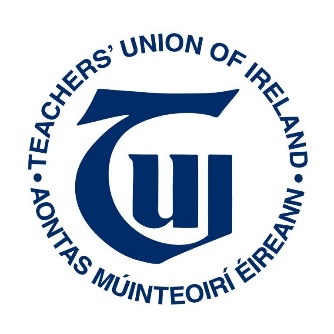 TUI PROFESSIONAL DEVELOPMENT PROGRAMMEPRE-RETIREMENT SEMINARS 2019Places are limited and will be allocated on a first-come first-served basis.Please ensure you complete this form in full and return to the address below.Alternatively, you may email the completed Application Form for the attention ofLesley Conville to: lconville@tui.ie TUI, 73 Orwell Road, Rathgar, Dublin 6, D06 YP89Telephone: (01) 4922588 DATEVENUE TICK BOX FOR PREFERRED VENUEThursday 7th February9.00am-4.30pmThe Gresham Hotel, Dublin Thursday 4th April 9.00am-4.30pmThe Hodson Bay Hotel, Athlone, Co. Westmeath  APPLICATION FORMNameSchool/College Telephone NumberEmail Address